			Obrazac 2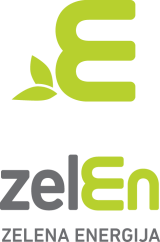 Izjava o suglasnost vlasnika nekretnine za primjenu mjera energetske učinkovitosti i/ili obnovljivih izvora Sukladno uvjetima javnog poziva za dodjelu sredstava na ime naknade za proizvod ZelEn za 2019. godinu, objavljenog po društvu Hrvatska elektroprivreda d.d. i HEP Opskrba d.o.o. dana _______________________kao vlasnik  nekretnine  (opis nekretnine – adresa, broj zemljišnoknjižnog uloška, naziv katastarske općine, broj katastarske čestice )ovim dopušta i ovlašćuje da se, bez svake daljnje suglasnosti, odobrenja ili privole ________________________________________________________________(naziv subjekta vlasnika nekretnine)sukladno projektnoj  dokumentaciji i troškovnicima priloženim uz prijavu na javni poziv, u okviru donacije na ime naknade za proizvod ZelEn izvedu mjere energetske učinkovitosti i/ili obnovljivih izvora energije, te sustavnog gospodarenja energijom na gore opisanoj nekretnini.Mjesto i datum Izjave			M.P.			  Ime i prezime te potpis   osobe ovlaštene za zastupanje  ______________________________  		    ______________________________Naziv ustanove/institucije:OIB:Ime i prezime osobe ovlaštene za zastupanje:Adresa/sjedište ustanove/institucije